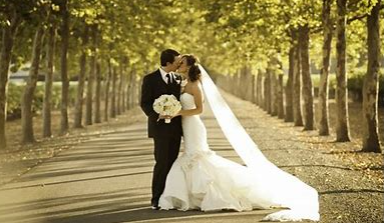 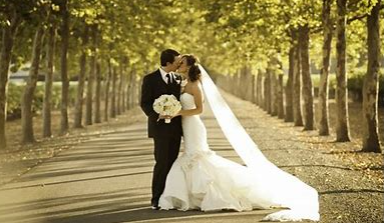 DATE 					                                 	CEREMONY 		        
OF WEDDING				                             	LOCATION       	                     TIME OF						RECEPTION
CEREMONY						START TIMESET UP
DAY/TIMEBRIDES 								PHONE
NAME                                                                                                           NUMBERGROOMS								PHONE
NAME									NUMBEREMAIL
ADDRESS
NO. OF					NO. OF 				NO. OF
DAY GUESTS				EVE GUESTS				CHILDRENCOLOUR 
SCHEMEDJ			BAND			OTHERBar TabPhotographerUse of GardenWedding Cake				Time of ArrivalTop TableTable PlanExtras (Photo Booth, Sweet Cart etc)Time of Speech’sTime of ToastTime of First DancePRICES:All prices correct at 01.04.2020Package Includes:Flower Centrepiece & Candle for each tableCake Table & KnifeTable Linen & Napkins (Napkins to compliment colour scheme)Waiting Staff & Bar StaffSecurity StaffFree Parking – 34 SpacesOFFICE USE ONLY: 
T’s & C’s		Booking form		Food options		DJ ContractITEMPRICEY/NTOTAL COSTPAYMENT DUEPAIDPAYMENT TYPEDATE RECEIVEDHALL HIRE 30-50 GUESTS£225At Time of BookingHALL HIRE51-120 GUESTS£275At Time of Booking3 COURSE MEAL£17.50 p/head1 Month Prior to WeddingEVENING BUFFET£10 p/head1 Month Prior to WeddingPROSECCO ON ARRIVAL£2 p/head1 Month Prior to WeddingPROSECCO FOR TOAST£2 p/head1 Month Prior to WeddingCANAPES ON ARRIVAL£2 p/head1 Month Prior to Wedding½ bt WINE PER PERSON£61 Month Prior to WeddingBar Extension 11:30pm – 12:30am£50At Time of BookingBar Extension 11:30pm – 1:30am£100At Time of BookingTOTAL COST